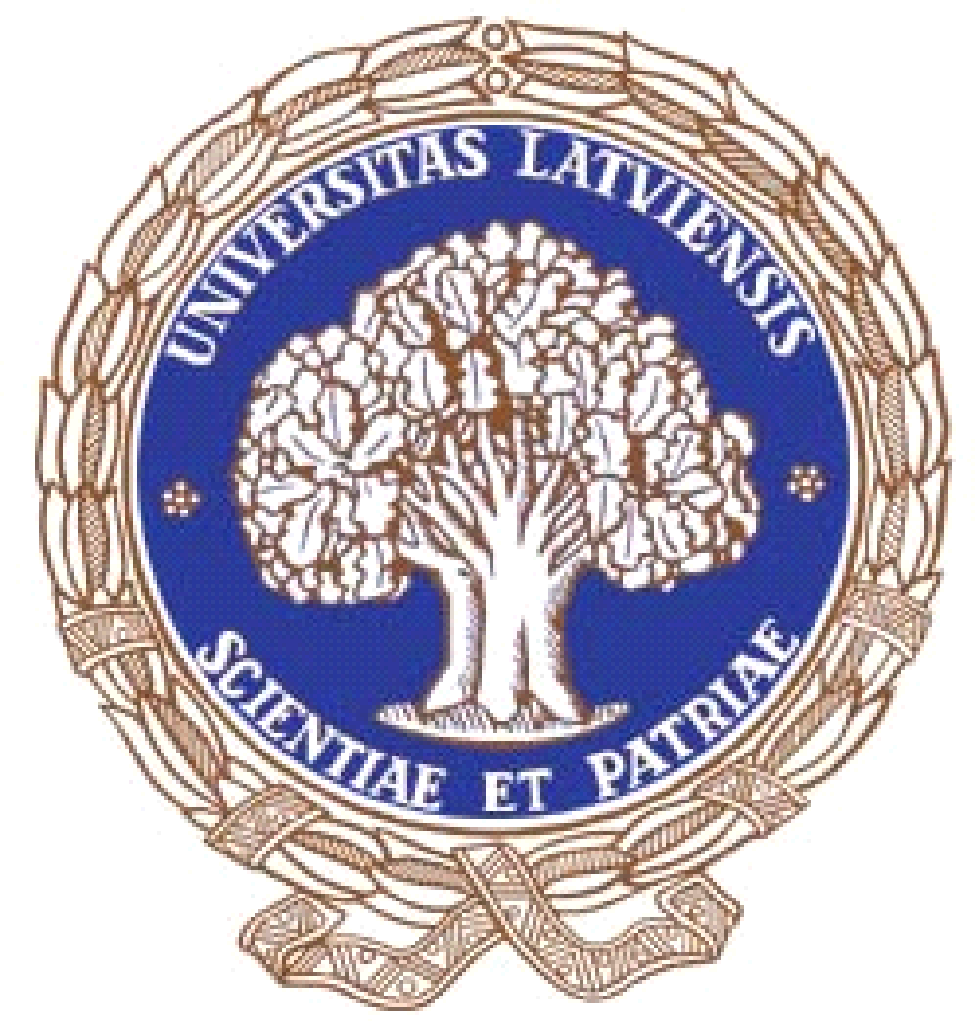 APSTIPRINĀTSar Latvijas UniversitātesAkadēmiskā centra attīstības programmas iepirkumu komisijas2018. gada 28. novembra lēmumu(Protokols Nr. 1)Latvijas Universitātesiepirkuma“Bezvadu lokālā datu pārraides tīkla iekārtas licenču piegāde” N    O    L    I    K    U    M    SIepirkuma identifikācijas numurs: LU 2018/67_ERAFRīga, 2018I. VISPĀRĪGA INFORMĀCIJAIepirkuma identifikācijas numurs.: LU 2018/67_ERAF. Iepirkuma procedūras veids: iepirkums saskaņā ar Publisko iepirkumu likuma 9. pantu (turpmāk tekstā – PIL) un citos publisko iepirkumu regulējošajos normatīvajos aktos noteikto (turpmāk tekstā – Iepirkums).Ziņas par pasūtītāju, un kontaktpersona:Pasūtītājs: Latvijas Universitāte (turpmāk tekstā – LU vai Pasūtītājs)Pasūtītāja rekvizīti: Reģ.Nr. Izglītības un zinātnes ministrijas (IZM) reģistrā: 3341000218PVN maksātāja Reģ. Nr.: LV90000076669Adrese: Jelgavas ielā 1, 718.kab., Rīga, LV-1004Tīmekļvietne: www.lu.lvDarba laiks: Darba dienās no plkst. 8.30 līdz plkst.17.00Pārtraukums no 12.00 līdz 12.30Pasūtītāja kontaktpersona Iepirkumā: Eduards Duhanovskis, Iepirkumu nodaļas vadītāja vietnieks, tālruņa Nr. 26293413, e-pasts: acap-iepirkumi@lu.lv. Kontaktpersona Iepirkuma norises laikā sniedz tikai organizatorisku informāciju.Komisija: Iepirkumu veic ar 2017. gada 30. oktobra LU rektora rīkojumu Nr.1/333 “Par LU Akadēmiskā centra attīstības programmas iepirkumu komisijas sastāvu” izveidota LU Akadēmiskā centra attīstības programmas iepirkumu komisija (turpmāk tekstā – Komisija).II. INFORMĀCIJA PAR IEPIRKUMA PRIEKŠMETUIepirkuma priekšmets: bezvadu lokālā datu pārraides tīkla iekārtas licenču piegāde saskaņā ar tehnisko specifikāciju.CPV kods: 48218000-9 – Licenču pārvaldības programmatūras pakotne.Pretendents piedāvājumu iesniedz par visu iepirkuma priekšmeta apjomu. Pretendents nedrīkst iesniegt piedāvājuma variantus. Pretendentu piedāvājumi, kuri būs nepilnīgi vai kuros būs iesniegti piedāvājuma varianti, tiks noraidīti.Paredzamā līgumcena: līdz 35`000 EUR bez pievienotās vērtības nodokļa.Finansējuma avots: Iepirkums tiek finansēts no Eiropas Reģionālās attīstības fonda projekta Nr.1.1.1.4/17/I/015 “Latvijas Universitātes pētniecības infrastruktūras modernizācija un resursu koncentrācija viedās specializācijas jomās”, projekta Nr.8.1.1.0/17/I/010 “Latvijas Universitātes STEM studiju virzienu infrastruktūras modernizācija un resursu koncentrācija” un, nepieciešamības gadījumā, no Pasūtītāja budžeta līdzekļiem.Iepirkuma līguma izpildes vieta, termiņš un apjomsPreču piegādes termiņš: 10 (desmit) dienas no iepirkuma līguma abpusējas parakstīšanas dienas.Preces tiek piegādātas, izmantojot atbilstošus elektroniskos saziņas līdzekļus.Informācijas iegūšana, apmaiņa un papildu informācijas sniegšanaIepirkuma dokumentācija ir pieejama:Elektronisko iepirkumu sistēmas (turpmāk tekstā – EIS) e-konkursu apakšsistēmā https://www.eis.gov.lv/EKEIS/Supplier šā Iepirkuma profilā (turpmāk tekstā – Pircēja profils);Pasūtītāja tīmekļvietnē:https://www.lu.lv/par-mums/iepirkumi-un-izsoles/iepirkumi/piegades-un-pakalpojumi-no-10-00000-lidz-41-99999-eiro/.Ieinteresētajiem piegādātājiem ir tiesības prasīt papildu informāciju par Iepirkumu, tai skaitā, prasīt paskaidrojumus par Iepirkuma nolikumu, vienā no šādiem veidiem:Pircēja profilā, ja piegādātājs ir reģistrēts EIS un ir reģistrējies kā nolikuma saņēmējs;nosūtot informācijas pieprasījumus uz e-pasta adresi: acap-iepirkumi@lu.lv ar norādi: “Par iepirkuma “Bezvadu lokālā datu pārraides tīkla iekārtas licenču piegāde” (Iepirkuma identifikācijas Nr. LU 2018/67_ERAF) nolikumu”;Ja ieinteresētais piegādātājs ir laikus pieprasījis papildu informāciju, Komisija to sniedz 3 (triju) darbdienu laikā, bet ne vēlāk kā 4 (četras) dienas pirms piedāvājumu iesniegšanas termiņa beigām. Par jautājuma saņemšanas dienu tiek uzskatīts saņemšanas datums darba laikā (no pirmdienas līdz piektdienai no plkst. 8:30 līdz 17:00). Ārpus LU noteiktā darba laika saņemtais informācijas pieprasījums tiek uzskatīts par saņemtu nākamajā darba dienā.Ja Komisija no ieinteresētā piegādātāja ir saņēmusi rakstisku jautājumu par Iepirkuma nolikumu, tā kopā ar uzdoto jautājumu (nenorādot tā iesniedzēju) publicē atbildi nolikuma 2.7.1. apakšpunktā norādītajās tīmekļvietnēs un vienlaikus nosūta attiecīgajam piegādātājam.Tiek uzskatīts, ka ieinteresētais piegādātājs ir saņēmis nolikumu, informāciju par izmaiņām nolikumā un papildu informāciju ar brīdi, kad tā ir publicēta nolikuma 2.7.1. apakšpunktā norādītajās tīmekļvietnēs.Piedāvājumu iesniegšanas vieta, datums, laiks un kārtībaPretendenti piedāvājumus iesniedz ne vēlāk kā līdz 2018. gada 10. decembrim plkst. 16:00, iesniedzot Elektronisko iepirkumu sistēmas e-konkursu apakšsistēmā. Ārpus EIS Iepirkuma profila un/vai pēc noteiktā termiņa iesniegtie piedāvājumi tiks atzīti par neatbilstošiem nolikuma prasībām. Ārpus EIS Iepirkuma profila iesniegtie piedāvājumi neatvērti tiks nosūtīti atpakaļ iesniedzējam.III. PIEDĀVĀJUMA NOFORMĒŠANAS UN IESNIEGŠANAS PRASĪBASPretendenti sagatavo un iesniedz piedāvājumu saskaņā ar nolikumā izvirzītajām prasībām.Pretendents iesniedz vienu piedāvājuma variantu par visu iepirkuma priekšmeta apjomu.Pretendents sedz visas izmaksas, kas saistītas ar tā piedāvājuma Iepirkumam sagatavošanu un iesniegšanu Pasūtītājam.Piedāvājums jāiesniedz elektroniski Pircēja profilā, ievērojot šādas Pretendenta izvēles iespējas:izmantojot EIS e-konkursu apakšsistēmas piedāvātos rīkus, aizpildot EIS Iepirkuma profilā ievietotās formas;elektroniski aizpildāmos dokumentus elektroniski sagatavojot ārpus EIS un pievienojot atbilstošajām prasībām (šādā gadījumā Pretendents ir atbildīgs par aizpildāmo formu atbilstību dokumentācijas prasībām un formu paraugiem);elektroniski sagatavoto piedāvājumu šifrējot ārpus EIS e-konkursu apakšsistēmas ar trešās personas piedāvātiem datu aizsardzības rīkiem un aizsargājot ar elektronisku atslēgu un paroli (šādā gadījumā Pretendents ir atbildīgs par aizpildāmo formu atbilstību dokumentācijas prasībām un formu paraugiem, kā arī dokumenta atvēršanas un nolasīšanas iespējām).Piedāvājums sastāv no šādiem atsevišķiem elektroniski sagatavotiem, parakstītiem un atbilstošajā EIS Iepirkuma profila sadaļā ievietotiem dokumentiem:Pretendenta pieteikums (nolikuma 2. pielikumā norādītajā formā);Pretendenta pieredzes apraksts (nolikuma 3. pielikumā norādītajā formā) un Pretendenta atlases dokumenti;Finanšu piedāvājums (nolikuma 4. pielikumā norādītajā formā);Sagatavojot piedāvājumu, pretendents ievēro, ka:piedāvājuma dokumenti ir jāsagatavo atsevišķos elektroniskos dokumentos ar standarta biroja programmatūras rīkiem nolasāmā formātā (piemēram, Microsoft Office 2010 (vai jaunākas programmatūras versijas) formātā vai pdf formātā);Pretendents piedāvājuma dokumentus paraksta ar drošu elektronisko parakstu un laika zīmogu vai ar EIS piedāvāto elektronisko parakstu;piedāvājums jāsagatavo tā, lai nekādā veidā netiktu apdraudēta Elektronisko iepirkumu sistēmas e-konkursu apakšsistēmas darbība un nebūtu ierobežota piekļuve piedāvājumā ietvertajai informācijai, tostarp piedāvājums nedrīkst saturēt datorvīrusus un citas kaitīgas programmatūras vai to ģeneratorus, vai, ja piedāvājums ir šifrēts, Pretendentam noteiktajā laikā (ne vēlāk kā 15 minūšu laikā pēc piedāvājumu atvēršanas uzsākšanas) jāiesniedz derīga elektroniska atslēga un parole šifrētā dokumenta atvēršanai. Ja piedāvājums saturēs kādu no šajā punktā minētajiem riskiem, tas netiks izskatīts.Pretendents piedāvājuma noformēšanā ievēro Elektronisko dokumentu  likumā un Ministru kabineta 2005. gada 28. jūnija noteikumos Nr. 473 “Elektronisko dokumentu izstrādāšanas, noformēšanas, glabāšanas un aprites kārtība valsts un pašvaldību iestādēs un kārtība, kādā notiek elektronisko dokumentu aprite starp valsts un pašvaldību iestādēm vai starp šīm iestādēm un fiziskajām un juridiskajām personām” noteiktās prasības attiecībā uz elektronisko dokumentu, kā arī drukātas formas dokumentu elektronisko kopiju noformēšanu un to juridisko spēku. Pretendents ir tiesīgs apliecināt visus  piedāvājumā  esošos atvasinātos dokumentus un tulkojumus, iesniedzot vienu kopēju apliecinājumu, kas attiecas uz visiem atvasinātajiem dokumentiem un tulkojumiem.Piedāvājuma dokumenti jāsagatavo latviešu valodā, izņemot piedāvājumam papildus pievienotos informatīvos materiālus (piemēram, ražotāja katalogus, bukletus), kas var tikt iesniegti arī svešvalodā). Ārvalstu publisko reģistru izsniegtie apliecinājumu dokumenti var tikt iesniegti svešvalodā ar pievienotu Pretendenta apliecinātu tulkojumu latviešu valodā. Par dokumentu tulkojuma atbilstību oriģinālam atbild Pretendents.Informāciju, kas ir komercnoslēpums atbilstoši Komerclikuma 19. pantam vai kas uzskatāma par konfidenciālu informāciju, Pretendents konkrēti norāda tikai uz tām piedāvājuma lapām (daļām), kuras satur šāda rakstura informāciju, ar atzīmi “Komercnoslēpums”. Komercnoslēpums vai konfidenciāla informācija nevar būt informācija, kas saskaņā ar normatīvajiem aktiem ir vispārpieejama, tai skaitā nolikumā iekļautā informācija, kā arī piedāvātā cena.Piedāvājuma dokumentiem jābūt skaidri salasāmiem, bez labojumiem, lai izvairītos no jebkādām šaubām un pārpratumiem, kas attiecas uz vārdiem un skaitļiem, un bez iestarpinājumiem, izdzēsumiem vai matemātiskām kļūdām.Visai Pretendenta piedāvājumā sniegtai informācijai ir jābūt patiesai. Ja Komisijai rodas šaubas par Pretendenta piedāvājumā sniegto informācijas patiesību vai dokumenta kopijas autentiskumu, tai ir tiesības pieprasīt, lai, Pretendents apstiprina informācijas patiesību un/vai uzrāda apstiprinoša dokumenta oriģinālu vai iesniedz normatīvajos aktos noteiktajā kārtībā apliecinātu dokumenta kopiju. Šajā punktā minētie dokumenti ir jāiesniedz Komisijas norādītajā termiņā.Piedāvājums elektroniski jāparaksta Pretendenta pārstāvēttiesīgajam vai pilnvarotajam pārstāvim, pievienojot  vai citu pārstāvības tiesības apliecinošu dokumentu Pretendenta atlases dokumentu daļā. Pilnvarā precīzi jānorāda pilnvarotajam pārstāvim piešķirto tiesību un saistību apjoms.Ja piedāvājumu iesniedz piegādātāju apvienība jebkurā to kombinācijā, piedāvājumā norāda tās pilnvaroto pārstāvi ar tiesībām elektroniski parakstīt visus ar šo iepirkuma procedūru saistītos dokumentus. Pilnvarojums pārstāvēt piegādātāju apvienību ir jāparaksta katras piegādātāju apvienībā iekļautās personas pārstāvēttiesīgajam vai pilnvarotajam pārstāvim.Pirms nolikuma 2.8.1. apakšpunktā noteiktā piedāvājuma iesniegšanas termiņa beigām Pretendents ir tiesīgs grozīt vai atsaukt iesniegto piedāvājumu, izmantojot attiecīgos EIS pieejamos rīkus.Pēc nolikuma 2.8.1. apakšpunktā noteiktā piedāvājuma iesniegšanas termiņa beigām Pretendents:nav tiesīgs grozīt iesniegto piedāvājumu;ir tiesīgs atsaukt iesniegto piedāvājumu, rakstveidā par to informējot Pasūtītāju. Šajā gadījumā piedāvājuma atsaukšana izbeidz turpmāku Pretendenta līdzdalību šajā Iepirkumā.IV. PRETENDENTU ATLASES DOKUMENTI UN KVALIFIKĀCIJAS PRASĪBASPiegādātāji, kas apvienojušies piegādātāju apvienībā un iesnieguši kopīgu piedāvājumu, visi kopā ir uzskatāmi par vienu pretendentu, tādējādi nolikumā noteiktās kvalifikācijas prasības ir izpildāmas visiem piegādātāju apvienības dalībniekiem kopā, izņemot nolikuma 4.1. un 4.2. punktu, kas ir izpildāms katram piegādātāju apvienības dalībniekam atsevišķi. Gadījumā, ja pretendents ir piegādātāju apvienība, tad iesniedzot piedāvājumu, piegādātāju apvienība iesniedz arī dalībnieku parakstītu dokumentu (apliecinājumu vai vienošanos), kas apliecina katra piegādātāju apvienības dalībnieka uzņemtās konkrētās saistības attiecībā uz Iepirkuma realizāciju un piedalīšanos Iepirkuma līguma izpildē un atbildības sadalījumu.Ja pretendents ir piegādātāju apvienība, tad piegādātāju apvienība iesniedz apliecinājumu, ka gadījumā, ja piegādātāju apvienība tiks noteikta par uzvarētāju Iepirkumā, 10 (desmit) darba dienu laikā piegādātāju apvienība normatīvajos aktos noteiktā kārtībā reģistrēs pilnsabiedrību vai komandītsabiedrību ar pilnu atbildību katram no biedriem vai normatīvajos aktos noteiktā kārtībā noslēgs sabiedrības līgumu. Pirms Iepirkuma līguma noslēgšanas personu apvienībai jānodibina pilnsabiedrība vai komandītsabiedrība, par to rakstiski informējot Pasūtītāju, vai jānoslēdz sabiedrības līgums Civillikuma 2241.-2280.panta noteiktajā kārtībā un viens tā eksemplārs (oriģināls vai kopija, ja tiek uzrādīts oriģināls) jāiesniedz Pasūtītājam.Ja tas ir nepieciešams Iepirkuma līguma izpildei, pretendents ir tiesīgs balstīties uz citu personu iespējām, lai apliecinātu, savu atbilstību kvalifikācijas prasībām. Ja pretendents balstās uz citas personas iespējām, lai apliecinātu savu atbilstību šajā nolikumā noteiktajām kvalifikācijas prasībām, pretendentam ir pienākums pierādīt Pasūtītājam, ka viņa rīcībā būs nepieciešamie resursi, iesniedzot šīs personas un pretendenta parakstītu apliecinājumu vai vienošanos par sadarbību un/vai resursu nodošanu pretendenta rīcībā Iepirkuma līguma izpildei.Pretendenti, kuri neatbildīs nolikuma IV sadaļā norādītajām prasībām, tiks noraidīti, un to iesniegtie piedāvājumi tālāk netiks vērtēti.Pasūtītājs nepieprasa tādus dokumentus un informāciju, kas ir tā rīcībā vai ir pieejama publiskajās datubāzēs. Izziņas un citus dokumentus, kurus PIL noteiktajos gadījumos izsniedz Latvijas  kompetentās institūcijas, Pasūtītājs pieņem un atzīst, ja tie izdoti ne agrāk kā 1 (vienu) mēnesi pirms iesniegšanas dienas, bet ārvalstu kompetento institūciju izsniegtās izziņas un citus dokumentus Pasūtītājs pieņem un atzīst, ja tie izdoti ne agrāk kā 6 (sešus) mēnešus pirms iesniegšanas dienas, ja izziņas vai dokumenta izdevējs nav norādījis īsāku tā derīguma termiņu.V. PRETENDENTU  IZSLĒGŠANAS NOTEIKUMIPasūtītājs neizskata pretendenta piedāvājumu un izslēdz pretendentu no turpmākās dalības Iepirkumā PIL 9. panta astotajā daļā noteiktajos gadījumos. Papildus Pasūtītājs veic pretendentu izslēgšanas nosacījumu pārbaudi atbilstoši Starptautisko un Latvijas Republikas nacionālo sankciju likuma 11.1 panta pirmās un otrās daļas noteikumiem.VI. PIEDĀVĀJUMU VĒRTĒŠANAPiedāvājumu noformējuma pārbaudi, Pretendentu atlasi, tehnisko un finanšu piedāvājumu atbilstības pārbaudi un piedāvājuma izvēli saskaņā ar piedāvājuma izvērtēšanas kritēriju Komisija veic slēgtā sēdē.Komisija pretendentu piedāvājumu izvērtēšanu veic 4 (četros) posmos. 1. posms – Piedāvājumu noformējuma pārbaude: Komisija, uzsākot piedāvājumu vērtēšanu, pārbauda piedāvājuma atbilstību noformējuma prasībām. 2. posms – Pretendentu kvalifikācijas pārbaude: Komisija veic pretendentu kvalifikācijas pārbaudi, kuras laikā Komisija pārbauda pretendentu atbilstību nolikuma IV sadaļā noteiktajām kvalifikācijas prasībām.3. posms – Finanšu piedāvājumu atbilstības pārbaude: Komisija izvērtē pretendentu iesniegto finanšu piedāvājumu atbilstību nolikuma 4. pielikumā noteiktajām prasībām finanšu piedāvājuma sagatavošanā. Komisija piedāvājumu vērtēšanas laikā pārbauda, vai finanšu piedāvājumā nav aritmētisku kļūdu. Ja Komisija konstatē šādas kļūdas, tā šīs kļūdas izlabo. Par kļūdu labojumu un laboto piedāvājuma summu Komisija paziņo pretendentam, kura pieļautās kļūdas labotas. Vērtējot pretendenta iesniegto finanšu piedāvājumu, Komisija ņem vērā labojumus. Ja Komisijai pretendenta piedāvājums šķitīs nepamatoti lēts, tā pieprasīs pretendentam sniegt skaidrojumu par piedāvāto cenu vai izmaksām, ievērojot PIL 53. pantā noteikto.4. posms – Piedāvājuma izvēle:Komisija pretendentu iesniegtos piedāvājumus Iepirkumā vērtē atbilstoši piedāvājuma izvērtēšanas kritērijam – viszemākā cena atbilstoši šādai punktu aprēķina metodikai, iegūto rezultātu noapaļojot līdz skaitļa simtdaļai:Komisija, pirms lēmuma pieņemšanas par Iepirkuma līguma slēgšanas tiesību piešķiršanu, lai pārliecinātos par pretendentu, kuram būtu piešķiramas Iepirkuma līguma slēgšanas tiesības, ka uz viņu neattiecas nolikuma VI sadaļā norādītie pretendentu izslēgšanas noteikumi, veic pārbaudi par pretendentu atbilstoši PIL 9. pantā noteiktajai kārtībaiPēc pretendentu iesniegto piedāvājumu izvērtēšanas Komisija pieņem lēmumu par Iepirkuma līguma slēgšanas tiesību piešķiršanu;Ja Pasūtītājs, pirms pieņem lēmumu par Iepirkuma līguma slēgšanas tiesību piešķiršanu,  konstatē, ka vismaz divu piedāvājumu novērtējums atbilstoši piedāvājuma izvērtēšanas kritērijam ir vienāds, Komisija izvēlas piedāvājumu, kuru iesniedzis pretendents, kas ir nacionāla līmeņa darba devēju organizācijas biedrs un ir noslēdzis koplīgumu ar arodbiedrību, kas ir nacionāla līmeņa arodbiedrības biedre (ja piedāvājumu iesniegusi personālsabiedrība vai personu apvienība, koplīgumam jābūt noslēgtam ar katru personālsabiedrības biedru un katru personu apvienības dalībnieku). Ja neviens no pretendentiem nav nacionāla līmeņa darba devēju organizācijas biedrs un nav noslēdzis koplīgumu ar arodbiedrību, kas ir nacionāla līmeņa arodbiedrības biedre vai arī tādi ir abi pretendenti, tad Iepirkuma uzvarētājs tiks noteikts veicot izlozi pretendentu klātbūtnē.Pretendents no tālākās dalības Iepirkumā tiek izslēgts un tā piedāvājums tālāk netiek vērtēts, ja Komisija jebkurā piedāvājumu vērtēšanas posmā konstatē kādu no šādiem gadījumiem: piedāvājumu izvērtēšanas laikā Pretendents savu piedāvājumu atsauc vai groza;Pretendents ir iesniedzis nepatiesu informāciju vai vispār nav iesniedzis pieprasīto informāciju, tajā skaitā nav sniedzis Komisijas pieprasīto precizējošo informāciju Komisijas noteiktajā termiņā;piedāvājums neatbilst kādai iepirkuma nolikumā noteiktajai prasībai;piedāvājums pārsniedz Publisko iepirkumu likuma 9. panta pirmajā daļā noteikto maksimālo līgumcenu;piedāvājums tiek atzīts par nepamatoti lētu.Pasūtītāja pieņemto lēmumu paziņo visiem pretendentiem atbilstoši PIL 9. panta četrpadsmitajā daļā noteiktajam.VII. IEPIRKUMA LĪGUMSIepirkuma līguma projekts ir iekļauts nolikumā (nolikuma 6. pielikums). Iesniedzot piedāvājumu, pretendents piekrīt visiem Iepirkuma līguma noteikumiem un apņemas tos pildīt.Pasūtītājs slēdz Iepirkuma līgumu ar Komisijas izraudzīto pretendentu, kurš atbilst PIL un nolikuma prasībām un iesniedzis piedāvājumu, kurš ir atzīts par saimnieciski visizdevīgāko piedāvājumu atbilstoši nolikumā noteiktajiem piedāvājumu izvērtēšanas  kritērijiem.Ja Pretendents, kuram Iepirkumā piešķirtas Iepirkuma līguma slēgšanas tiesības, atsakās slēgt Iepirkuma līgumu ar Pasūtītāju, Komisija lemj par iespēju Iepirkuma līguma slēgšanas tiesības piešķirt nākamajam pretendentam.Iepirkuma līgumu starp Pasūtītāju un Iepirkuma uzvarētāju noslēdz atbilstoši PIL 60. pantā noteiktajam.VIII. CITI NOTEIKUMI Komisijas, piegādātāju un pretendentu tiesības un pienākumus regulē PIL un šis nolikums.Visi jautājumi, kas nav atrunāti šajā nolikumā, tiek risināti saskaņā ar PIL normām.Nolikumam ir pievienoti šādi pielikumi:1.pielikums – Tehniskā specifikācija;2.pielikums – Pretendenta pieteikuma forma;3.pielikums – Pretendenta pieredzes apraksta forma;4.pielikums – Finanšu piedāvājuma forma;5.pielikums – Līguma projekts.PunktsPrasībaDokuments, kas apliecina prasības izpildi4.1.Pretendents ir fiziska vai juridiskā persona, vai šādu personu apvienība jebkurā to kombinācijā, kas attiecīgi piedāvā piegādāt preci un atbilstoši nolikuma prasībām ir iesniegusi piedāvājumu, lai piedalītos Iepirkumā.Pretendenta iesniegts pieteikums dalībai Iepirkumā nolikuma 2. pielikumā norādītajā formā.4.2.Pretendents normatīvajos aktos noteiktajā kārtībā ir  reģistrēts Latvijas Republikas Uzņēmumu reģistra Komercreģistrā vai citā pretendenta saimnieciskai darbībai atbilstošā reģistrā, vai līdzvērtīgā reģistrā ārvalstīs, atbilstoši attiecīgās valsts normatīvo aktu prasībām.Pretendenta reģistrācijas faktu apliecinošs dokuments (atbilstoši Latvijas normatīvo aktu prasībām). Latvijas Republikā reģistrēta Pretendenta reģistrācijas faktu Komisija pārbauda Uzņēmumu reģistra vai Valsts ieņēmumu dienesta publiski pieejamajās datubāzēs. Šādā gadījumā reģistrācijas dokuments nav jāiesniedz.Ārvalstī reģistrētam pretendentam jāiesniedz kompetentas attiecīgās valsts institūcijas izsniegts dokuments (apliecināta kopija), kas apliecina pretendenta reģistrāciju atbilstoši tās valsts normatīvo aktu prasībām. Ja tādas nav (reģistrācijas valsts normatīvais regulējums neparedz reģistrācijas apliecības izdošanu), tad iesniedz informāciju par pretendenta reģistrācijas nr. un reģistrācijas laiku, kā arī norāda kompetento iestādi reģistrācijas valstī, kas nepieciešamības gadījumā var apliecināt reģistrācijas faktu.4.3.Pretendentam iepriekšējo 3 (trīs) gadu laikā ir pieredze iepirkuma priekšmetam līdzīgu preču piegādē.Par atbilstošu tiks uzskatīta pieredze jebkuru CISCO iekārtu licenču piegādē.Pretendenta pieredzes apraksts Nolikuma 3. pielikumā norādītajā formā.S=100*( Czem / Cvērt), kur:S – kritērijā iegūtais punktu skaits;Czem – zemākā piedāvātā piegādes izmaksu kopsumma (Finanšu piedāvājuma kopsumma);Cvērt – vērtējamā piedāvātā piegādes izmaksu kopsumma (Finanšu piedāvājuma kopsumma).